ГОСУДАРСТВЕННОЕ АВТОНОМНОЕ УЧРЕЖДЕНИЕАМУРСКОЙ ОБЛАСТИПРОФЕССИОНАЛЬНАЯ ОБРАЗОВАТЕЛЬНАЯ ОРГАНИЗАЦИЯ«АМУРСКИЙ МЕДИЦИНСКИЙ КОЛЛЕДЖ»ГАУ АО ПОО «АМК»Методическая разработка практического занятиядля студентаТема: Консультирование и информирование потребителей фармацевтических услугПМ 03. Организация деятельности структурных подразделений аптеки и руководство аптечной организацией при отсутствии специалиста с высшим образованиемМДК 03.01.Организация деятельности аптеки и её структурных подразделенийСпециальность: 33.02.01. «Фармация»курс 3, семестр 6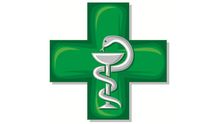                                         Составлена:           преподавателем                               первой квалификационной категории          Костриба О.В.,                                         в соответствии с требованиями                                         Федерального государственного                                  образовательного стандарта                                    среднего профессионального        образованияг. Благовещенск2020г                                              Пояснительная записка        Данная методическая разработка составлена с целью повышения познавательного интереса студентов, проведения самостоятельной работы путём формирования малых групп с использованием элементов самоконтроля.  Методическая разработка составлена для проведения практического занятия по теме: Консультирование и информирование потребителей фармацевтических услуг, по МДК 03.01.Организация деятельности аптеки  и её структурных подразделений. Методическая разработка составлена в соответствии с требованиями Федерального государственного образовательного стандарта по специальности 33.02.01. «Фармация».Количество часов на освоение темы – 6 часов.       Актуальность темы заключается в том, что фармацевт- это прежде всего медицинский консультант, который поможет разобраться в большом ассортименте лекарственных препаратов, БАД, изделий медицинского назначения и аптечной косметики, проведет грамотную консультацию и предотвратит возможные ошибки при лечении.       В процессе обучения используются следующие методы и приёмы обучения: беседа, объяснение, демонстрация.       Основной целью практического занятия является овладение студентами системой знаний по правилам и методам консультирования.Практическое занятие №2Тема: Консультирование и информирование потребителей фармацевтических услуг.Продолжительность: 270 мин.Цели обучения:Общая цель: Изучить правила и методы фармацевтического консультирования и информирования потребителей1.Методическая цель: Добиться эффективного усвоения материала за счёт:- обеспечения качественного учебно-методического оснащения процесса обучения и воспитания;- повышения познавательного интереса студентов путём активации непроизвольных процессов памяти в обучении;2.Воспитательная цель:- формирование эстетического чувства, привить навыки старательности, аккуратности, прилежности, самостоятельности.3.Учебная цель: сформировать у студентов представление о проведении грамотной консультации и правилах информирования покупателей.4.Психолого–педагогическая цель: развитие интереса к дисциплине, воспитание организованности, внимательности и ответственности.По окончании занятия студент должен:Знать:- принципы фармакотерапии с учётом фармакокинетики и фармакодинамики лекарственных средств;- принципы работы и использования изделий медицинского назначения и других товаров аптечного ассортимента;- основы профессионального и делового общения.Уметь:- оказывать информационную и консультативную помощь при отпуске лекарственных средств и товаров аптечного ассортимента;- использовать элементы мерчандайзинга в оформлении аптеки.В результате обучения студент должен овладеть:Общими компетенциями (ОК.):ОК.1. Понимать сущность и социальную значимость своей будущей профессии, проявлять к ней устойчивый интерес.ОК.2. Организовывать собственную деятельность, выбирать типовые методы и способы выполнения профессиональных задач,  оценивать их исполнение и качество.ОК. 3. Принимать решения в стандартных и нестандартных ситуациях и нести за них ответственность.ОК. 4. Осуществлять поиск  и использование информации, необходимой для эффективного выполнения профессиональных задач, профессионального и личностного развития.ОК. 5. Использовать информационно-коммуникационные технологии в профессиональной деятельности.ОК. 6. Работать в коллективе и команде, эффективно общаться с коллегами, руководством, потребителями.ОК. 7. Брать на себя ответственность за работу членов команды (подчиненных), за результат выполнения заданий.Профессиональными компетенциями (ПК):ПК 1.1. Организовывать прием, хранение лекарственных средств, лекарственного растительного сырья и товаров аптечного ассортимента в соответствии с требованиями нормативно-правовой базы. ПК 1.5. Информировать население, медицинских работников учреждений здравоохранения о товарах аптечного ассортимента.ПК 1.6. Соблюдать правила санитарно-гигиенического режима, охраны труда, техники безопасности и противопожарной безопасности.ПК 1.7.  Оказывать первую медицинскую помощь.ПК 1.8. Оформлять документы первичного учета.Тип занятия: практическое занятие с элементами проблемного обученияМесто проведения:кабинет организации деятельности аптеки и её структурных подразделенийЛитератураУправление и экономика фармации; учебник под ред. В.Л.Багировой, - М.: Медицина, 2019 г.Управление и экономика фармации; учебник под ред. Е.Е.Лоскутовой, - М.: Академия, 2019 г.Лекционный материал Приказ МЗ РФ №647н от 31.08.2016г. « Об утверждении Правил надлежащей аптечной практики лекарственных препаратов для медицинского применения» (вступает в силу с 01.03.2017 г.)Оснащение занятия:1.Методическая разработка практического занятия для студента.2. Методическая разработка практического занятия для преподавателя3.Средства деятельности: муляжи лекарственных средств (ЛС) ,инструкции и буклеты.4.Доска.4.Презентация.Внутрипредметные связи:Синонимы лекарственных препаратов Отпуск лекарственных препаратов Лояльные покупателиМеждународное непатентованное названиеМежпредметные связи:МДК 01.02. «Отпуск лекарственных препаратов и товаров аптечного   ассортимента» (Контроль при отпуске ЛС)Раздел  01.01.01 «Фармакология» (синонимы ЛС)Структура занятия:Организационный момент – 10мин.Контроль исходного уровня знаний – 35 мин.Самостоятельная работа – 185мин.Закрепление пройденного материала – 20 мин.Подведение итогов занятия – 15 минЗадание на дом – 5 мин.Этапы занятияСодержание занятия:1.Организационный моментПроверить наличие рабочей тетради, наличие у студентов халатов, колпака, сменной обуви.Методическая установка:В своей работе фармацевты должны руководствоваться не только собственными этическими нормами и моральными качествами, но и законодательными актами, постановлениями и приказами правительства, которые регулируют деятельность фарм.специалистов. Например: Федеральный закон «О лекарственных средствах», Закон РФ «О защите прав потребителей», Федеральный закон «Об основах охраны здоровья граждан в Российской Федерации» и многими другими.Фармацевты и провизоры должны помнить, что их место работы - аптека - это не только особая специализированная организация системы здравоохранения, но и своеобразное торговое учреждение. И здесь зачастую неизбежен конфликт интересов - коммерческой выгоды и удовлетворения истинных потребностей покупателей. Чтобы предотвратить его, специалистам всегда надо соблюдать баланс и помнить о том, что главная задача - сохранить здоровье пациентов.Профессиональное консультирование в аптеке позволяет достичь многих целей:1.Повысить эффективность и безопасность фармакотерапии;2.Поднять уровень лояльности посетителей к аптеке;3.Улучшить имидж и увеличить конкурентоспособность аптеки.Студенты записывают тему и цель практического занятия.2.Контроль исходного уровня знаний:Ответить на контрольные вопросы. (Приложение №1)Решить ситуационные задачи. (Приложение №2)3.Cамостоятельная работа: Внимательно изучить теоретическую основу и алгоритм действия, выявить неясные вопросы и получить ответы у преподавателя до выполнения задания.Студенты знакомятся с предложенными преподавателем приказами  МЗ РФ, бланками для заполнения, муляжами.Под руководством преподавателя: - получают индивидуальные задания (Приложение №3)4. Закрепление пройденного материала     Тестовый контроль (Приложение №4)5.Подведение итогов занятия: Преподаватель оценивает полные и неполные ответы студентов, активность на всех этапах занятия, самостоятельно выполненную работу. Оценка за занятие выставляется комплексная.6.Задание на дом:Тема: Процесс покупки. Открытые и закрытые вопросы.Вопросы для самоподготовки:1.Какие виды покупок вы, знаете?2.Приведите примеры открытых вопросов.3.Приведите примеры закрытых вопросов.4. В чем состоит главное отличие аптечных продаж от магазинных?5.За какое время у клиента формируется первое впечатление о фармацевте?6.На что в первую очередь обращают внимание посетители аптек?7.Как в аптеках работает правило комплимента?8.Какие слова требуют большой деликатности при аптечных продажах?9.Что собой представляют открытые и закрытые вопросы?10. Какие еще бывают вопросы?11.Назвать и рассказать о мотивах, которые приводят человека в аптеку?Литература1.Основы фармакотерапии и клинической фармакологии М.Д Гаевский, В.И. Петров. Ростов-на-Дону Издательский центр Феникс, 2018г.2.Управление и экономика фармации; учебник под ред. В.Л.Багировой, - М.: Медицина, 2019 г.3.Управление и экономика фармации; учебник под ред. Е.Е.Лоскутовой, - М.: Академия, 2019 г.4.Лекционный материал 5.Приказ МЗ РФ №647н от 31.08.2016г. « Об утверждении Правил надлежащей аптечной практики лекарственных препаратов для медицинского применения».(вступает в силу с 01.03.2017 г.Приложение №1Тема: Консультирование и информирование потребителей фармацевтических услугКонтроль исходного уровня знаний:Контрольные вопросы:1.Назовите роль фармацевтического персонала ,занятых отпуском лекарственных препаратов. 2. Что включает в себя фармацевтическая помощь для населения?3. Что является прямой обязанностью специалиста аптеки?4. Что является главной целью общения с покупателем?5. Какие фразы можно использовать в диалоге с покупателем?6.  Что представляет собой современная аптека?Приложение №2Тема: Консультирование и информирование потребителей фармацевтических услугКонтроль исходного уровня знаний:Ситуационные задачи:1 Вариант:К вам ,в аптеку обратился покупатель  с жалобами на общее недомогание, температуру, небольшой кашель и насморк.  Действия фармацевта по консультации пациента. Какие уточняющие вопросы зададите покупателю? Предложите товар дополнительной продажи.2 Вариант:У больного  сердечной недостаточностью ночной кашель. Можно ли ему  назначить противокашлевые препараты? Если да, то какие?. Если нет, то почему? Предложите товар дополнительной продажи.3 Вариант:В аптеку обратился покупатель с жалобами на грибковое поражение ногтей больших пальцев ног ,с просьбой посоветовать ему какой - нибудь препарат. Проведите фармацевтическое консультирование (предложите покупателю препараты безрецептурного отпуска).4 Вариант:В аптеку обратился мужчина 30 лет с плохим самочувствием : озноб, чихание, температура. Начинает проявляться насморк.Проведите фармацевтическое консультирование (предложите покупателю препараты безрецептурного отпуска).                                                                                              Приложение №3 Самостоятельная работа.Тема: Консультирование и информирование потребителей фармацевтических услугИндивидуальные задания для выполнения.1вариант.Заполните таблицу по следующему образцу:Впишите в таблицу препараты: Бромгексин,  Либексин,  Амброксол, Аскорил- таблетки2 вариант.Заполните таблицу по следующему образцу:Впишите в таблицу препараты:  Глицин, Валидол, Пустырник форте, Персен -таблетки3 вариант.Заполните таблицу по следующему образцу:Впишите в таблицу препараты:  Ранитидин, Омез, Гастал, Маалокс_-таблеткиПриложение №4Закрепление пройденного материала:                                        Тестовый контрольТема: Консультирование и информирование потребителей фармацевтических услуг                                                  Вариант 1        1.Фармацевтическая помощь населению включает в себя:А) обеспечение населения всеми товарами аптечного ассортимента;Б) оказание научно-консультативных услуг при выборе наиболее эффективных и безопасных лекарственных препаратов;В) удовлетворение пациента квалифицированной помощью в сфере здравоохранения.Г) верно А- В2.  В соответствии с определением самолечения, предоставленного Европейской Комиссией, ответственность за здоровье пациента при применении самолечения несет:А) родные и близкиеБ) фармацевтический работникВ) сам пациент3.  Понятие ответственного самолечения включает в себя применение пациентомА) только средств народной медициныБ) безрецептурных и рецептурных препаратовВ) только безрецептурных препаратов4. В соответствии с Правилами надлежащей аптечной практики, розничная торговля товарами аптечного ассортимента включает:А) продажу, отпуск, фармацевтическое консультированиеБ) продажу, отпуск, реализацию, фармацевтическое консультированиеВ) продажу, фармацевтическое консультирование5.Профессиональное консультирование в аптеке позволяет достичь цели:А) повысить эффективность и безопасность фармакотерапии;Б) поднять уровень лояльности посетителей к аптеке;В) улучшить имидж и увеличить конкурентоспособность аптеки;Г) верно А- В6. Согласно правилам отпуска лекарственных средств, утвержденных Приказом Минздрава России от 11.07.2017 N 403н, какую информацию фармацевтический работник вправе предоставлять пациенту при отпуске лекарственного препарата?А) недостоверную информацию о наличии более дешевых лекарственных препаратовБ) информацию о режиме и дозах приема лекарственного препаратаВ) информацию о правилах хранения лекарственного препарата в домашних условиях7.С точки зрения применения лекарственных препаратов, самолечение заключается в:А) устранение причины заболевания безрецептурными препаратамиБ) устранение причины заболевания рецептурными препаратамиВ) устранение симптомов заболевания безрецептурными препаратамиЗакрепление пройденного материала:                                        Тестовый контрольТема: Консультирование и информирование потребителей фармацевтических услуг                                                 Вариант 21.Фармацевтическая помощь населению включает в себя:А) обеспечение населения всеми товарами аптечного ассортимента;Б) оказание научно-консультативных услуг при выборе наиболее эффективных и безопасных лекарственных препаратов;В) удовлетворение пациента квалифицированной помощью в сфере здравоохранения.Г) верно А- В2.  В соответствии с определением самолечения, предоставленного Европейской Комиссией, ответственность за здоровье пациента при применении самолечения несет:А) родные и близкиеБ) фармацевтический работникВ )сам пациент3. Согласно правилам отпуска лекарственных средств, утвержденных Приказом Минздрава России от 11.07.2017 N 403н, какую информацию фармацевтический работник вправе предоставлять пациенту при отпуске лекарственного препарата?А) недостоверную информацию о наличии более дешевых лекарственных препаратовБ) информацию о режиме и дозах приема лекарственного препаратаВ) информацию о правилах хранения лекарственного препарата в домашних условиях4.Профессиональное консультирование в аптеке позволяет достичь цели:А) повысить эффективность и безопасность фармакотерапии;Б) поднять уровень лояльности посетителей к аптеке;В) улучшить имидж и увеличить конкурентоспособность аптеки;Г) верно А- В5. В соответствии с Правилами надлежащей аптечной практики, розничная торговля товарами аптечного ассортимента включает:А) продажу, отпуск, фармацевтическое консультированиеБ) продажу, отпуск, реализацию, фармацевтическое консультированиеВ) продажу, фармацевтическое консультирование6.  Понятие ответственного самолечения включает в себя применение пациентомА) только средств народной медициныБ) безрецептурных и рецептурных препаратовВ) только безрецептурных препаратов7.В начале консультации следует удостовериться, наблюдаются ли у покупателя тревожные симптомы. Это необходимо сделать для того, чтобы:А) в случае необходимости направить покупателя к врачуБ) выбрать дополнительные препараты для сопроводительной терапииВ) снять ответственность за результат с фармацевтического работникаРассмотрено на заседании ЦМК_____ «Фармация»__                        (название)Протокол № _________________от «___» _____________ 2020 г.Председатель ЦМК ____________Сухова Л.П.Утверждено экспертным советом при информационно-методическом центре АМК«____» _______________ 2020  г.№ п/пЭтапы занятияДеятельностьпреподавателяДеятельность студентовМетодическое обоснование1Организационный момент-Приветствует студентов.-Обращает внимание на внешний вид студентов.- Отмечает отсутствующих.Приветствуют преподавателя-Занимают рабочие места.-Слушают преподавателя-Организует и дисциплинирует студентов-Создает рабочую обстановку.2Определение целей, постановка задач.Начальная мотивация и актуализация опорных знаний студентов.-Сообщает тему, план, цели занятия, предлагает их записать.-Отмечает значение (роль) данного занятия при изучении темы в будущей практической деятельности студентов.-Записывают в практические тетради дату, тему, план, цели занятия.- Ставят пред собой цели.-Настраивает на целенаправленную деятельность.-Активизирует внимание.3Опрос по теме занятия. Определение исходного уровня знаний.-Задает вопросы.-Слушает ответы студентов.-Уточняет ответы, задавая дополнительные вопросы.- Просит студентов проанализировать ответ, дополнить (исправить) его.-Выставляет предварительные оценки за ответ с комментированием.-Отвечают на поставленные вопросы.- Слушают ответы товарищей.-Исправляют и дополняют ответы.Индивидуальный устный опрос проводится с целью:-Определения уровня усвоения учебного материала.Фронтальный опрос проводится с целью:-Подготовки к восприятию нового материала.4Вводный инструктаж преподавателя перед самостоятельной работой студентов.Сообщает план практической работы, ее цели и задачи.Дает рекомендации по оформлению результатов работы.Отвечает на вопросы учащихся.-Внимательно слушают преподавателя-Осмысливают сказанное преподавателем, запоминают.-Задают вопросы по предстоящей работе, если они возникают.Помочь осмыслить ход, этапы предстоящей работы.Рациональное планирование работы.5Самостоятельная работа студентов-Раздает методические пособия для студентов, методические указания и др., объясняет, как с ними работать.-Следит за работой студентов, указывает ошибки  в работе- Проводит индивидуальное обучение-Напоминает о бережном отношении к материальному обеспечению-Приступают к выполнению заданий согласно методическим указаниям -Заполняют таблицу -Рисуют схему-Решают тесты по теме-Обобщить, систематизировать теоретические знания.-Развитие самостоятельности6Проверка работ.-Следит за правильным оформлением тетрадей для практических занятий.-Указывает на недочеты в оформлении.-Слушают, анализируют слова преподавателя, запоминают замечания-Подают работы на проверку.-Воспитания ответственности, аккуратности в работе с документами.7Итоговый опрос.Задает вопросы.-Слушает ответы студентов.-Отвечают на поставленные вопросы-Определения уровня усвоения учебного материала.8Подведение итогов занятия. Выставление оценок с комментариями.-Анализирует (вместе со студентами) каждую работу-Отмечает лучшие работы.- Говорит, кому подтянуться.Слушают преподавателя, осмысливают сказанное.-Помощь в осмыслении результатов самостоятельной работы.9Домашнее задание. Заключительная часть-Предлагает записать домашнее задание.-Дает методические рекомендации по выполнению домашнего задания-Дает задание: заполнить таблицу-Объявляет, что занятия заканчивается.-Напоминает студентам убрать рабочие места.Записывают домашнее задание.Убирают рабочие места.-Создание интереса к предстоящей работе-Привитие потребности к чистоте, порядку.Название препарата и форма выпускаПоказания к применениюПротивопоказанияПобочное действиеОсобые указания.Название препарата и форма выпускаПоказания к применениюпротивопоказанияПобочное действиеОсобые указания.Название препарата и форма выпускаПоказания к применениюпротивопоказанияПобочное действиеОсобые указания.